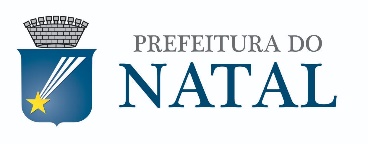 SECRETARIA MUNICIPAL DE EDUCAÇÃOCOMISSÃO PERMANENTE DE CONCURSOS1-EDITAL Nº 01/2022 - Processo Simplificado de Seleção para Contratação Temporária, a fim de integrar Cadastro de Reserva para Professor do Ensino Fundamental (Anos Iniciais) e Educador Infantil.RECURSO ADMINISTRATIVO ANÁLISE CURRICULARNOME: _______________________________________________________________RG:__ ____________________________CPF:________________________________CARGO PLEITEADO: ______________________________________________________ FUNDAMENTAÇÃO E ARGUMENTAÇÃO LÓGICA: ______________________________________________________________________ ______________________________________________________________________ ______________________________________________________________________ ______________________________________________________________________ ______________________________________________________________________ ______________________________________________________________________ ______________________________________________________________________ ______________________________________________________________________ ______________________________________________________________________ ______________________________________________________________________ ______________________________________________________________________ ______________________________________________________________________ ______________________________________________________________________ ______________________________________________________________________ Natal, ______/______/2022